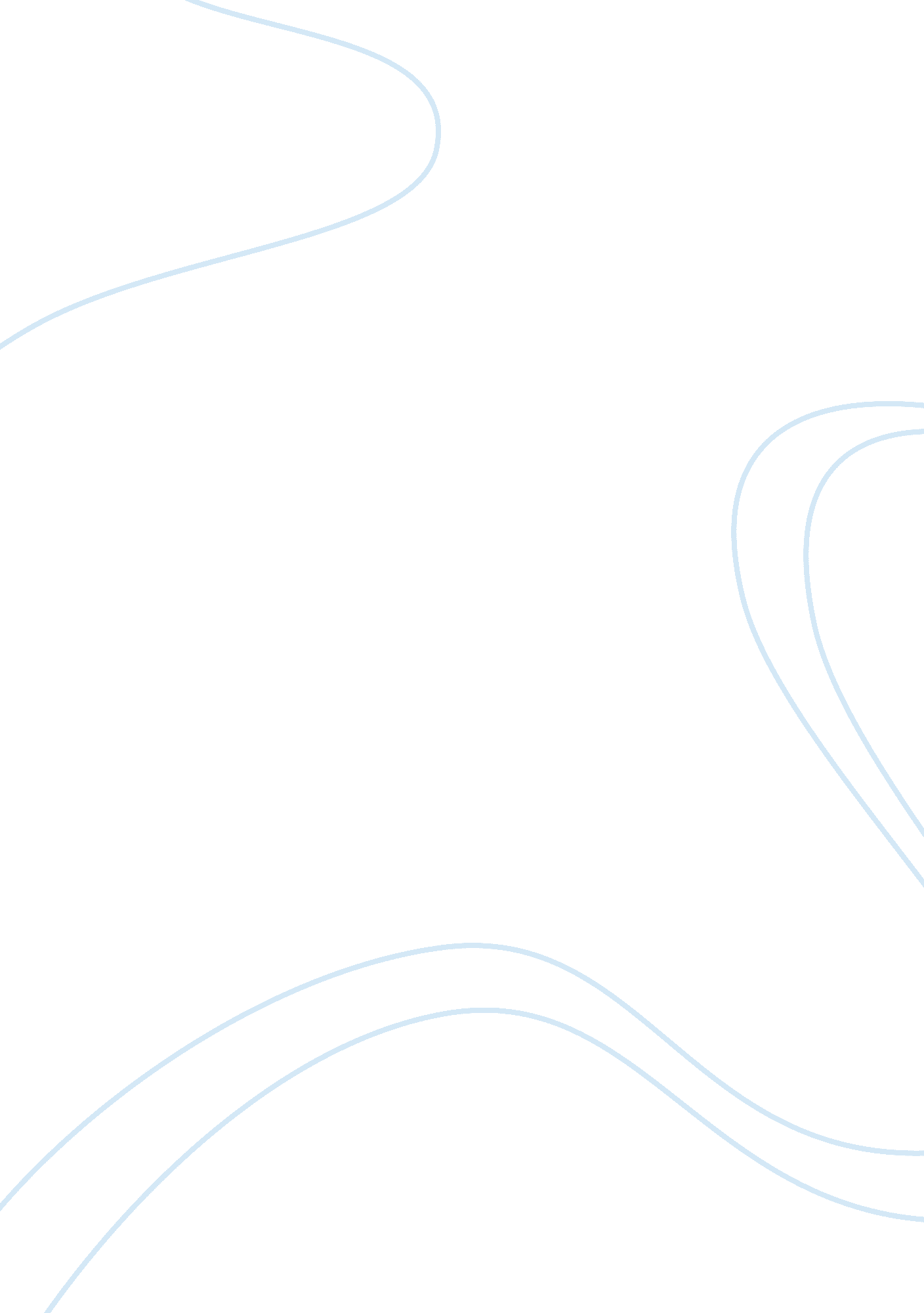 The difficulties which international students faceEducation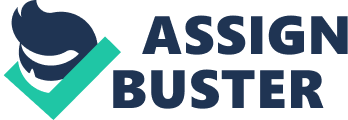 Introduction: This article is about the troubles which international pupils face, particularly for Asiatic pupils, including thought manners, larning attitudes and composing and showing manners. In malice of its publication day of the month, it is still helpful for us to understand the international students` state of affairs abroad. In the text, the writers argue all the issues are rooted in traditional civilization. In general, the authors` statements are sensible, but to some specific instances their positions are no longer suited. The grounds involve the development of instruction within the approximative 20 old ages and their restrictions of ocular positions. In this paper, ratings about every chief thought are presented. About the state of affairss which the authors` thoughts are non suited, some suggestions are indicated. As for the applicable statements, more groundss are provided to endorse up. Background: In this twenty-four hours and age, rather a few of Asiatic pupils go abroad to analyze. However, there are some typical troubles they must get the better of because of their innate inclination. In Ballard and Clanchy`s research, the innate inclination wholly stem from oriental tradition, which is a typical point of view in the yesteryear. Some subsequent research taken by David Kember and Lyn Gow indicates that the issues result from the course of study and learningenvironment[ 1 ] . With the development of the instruction system in Asiatic states, the issues seem to be fade away during recent old ages. Asiatic international pupils become more and more familiar to western civilization, and they can get by with the assignment from their lector more swimmingly. This makes probes in past clip become unsuitable, so some updating studies are necessary to cover new state of affairss. Summary: The rubric of the article is “ Cultural Variation: Troubles for Student Studying Abroad” . It is from a book named “ Study Abroad: A Manual for Asian Students” written by Ballard and Clanchy (1984) . In this article, the writers argue three chief troubles that Asian international pupils face in their perusal procedure. Further, the writers suggest Asiatic pupils seting their perusal manner for successful survey abroad. The first chief thought in the text is about fluctuations of thought manners. As the writers say, different thought and acquisition intents lead to different consequences, which stem from changing civilizations. A peculiar illustration of a Nipponese pupil who adjusted his intent and adapted his essay construction to run into his lecturer`s demand is utilized to back up the chief point. The fluctuation in larning attitudes is argued as the 2nd chief thought. In the authors` sentiment, different educational traditions create different larning attitudes. Then different larning attacks, including generative, analytical and bad, are presented in peculiar instruction degrees, although they are non separated wholly. The writers quote three Asiatic students` words and depict an Indonesian postgraduate`s state of affairs to endorse up their chief thought. The other chief thought concerns differences in authorship and presenting manners. Five distinguishable authorship forms, including English, Romance, Russian, Semitic and Oriental forms, are described in the text ( Kaplan 66: 1-20 ) . As indicated, a typical illustration of a Thailand pupil whose thesis was crossed out by his Australian supervisor suggests that different authorship manners differ widely. As the authors` suggestions, a more analytical and critical acquisition attack is expected for Asiatic international pupils to win in their survey. Critique ( general ) : By and large talking, the three chief troubles pointed out in this article are sensible. Although this article was published in 1984, the jobs still exist in current international pupils. The influence stemming from traditional civilization is important, which can non be eliminated within about twenty old ages. The thought and authorship manners which are trained during their studying procedure unnoticeably, still act upon international pupils. Something different, nevertheless, has happened in these twenty old ages. Internationalization has been an unstoppable inclination, for which relationships between states has become more and more closed. In the tendency, instruction internationalisation is a representative 1. Compared with the state of affairs in 1984, much more pupils go abroad to analyze, particularly for pupils from developing states. With the figure of international pupils increasing, abroad analyzing is no longer cryptic or unachievable. Most pupils who are ready to travel abroad can acquire much utile information from cyberspace and relevant agents. As the consequence of this, pupils are comparative familiar to the instruction environment abroad. Additionally, they normally can acquire experiential cognition from forthgoers. Therefore, they are able to set themselves to the outlooks of alien universities more easy, In add-on, a series of linguisticcommunicationtrials and record scrutinies are developed to guarantee that pupils who are admitted by foreign universities can last in another state. Critique ( specific ) : As the statement above, the chief thoughts argued in this article is still sensible at present, nevertheless, the state of affairs has changed. So to a certain extent, the descriptions in the text are no longer suited. As the authors` averment, the fluctuations in believing manners stemming from traditional civilizations, made the Nipponese pupil fail in his first twelvemonth. Sing the beginning of fluctuations, it must be true, but this illustration should be an utmost one. Normally, the believing manner of oriental pupils is suggestive. They ever make attempt to avoid measuring subjects straight. When they are sing a subject, they normally think over the influence of background foremost. With the debuts of western educational civilization, nevertheless, most pupils are likely to compare the positions and measure the subject, although they may depict the background at first. In Chinese secondary school, many assignments are to reason the chief thoughts of prepared texts and measure these chief thoughts from your ain point of view. Through preparation like this pupils obtain the capableness to measure the comparative virtues. So the description as the text presented, merely may go on in utmost instance. With the increasing of the acquaintance to western thought form, the similar extreme instance should be less likely to go on. About the different acquisition schemes mentioned in this article, the writers claim that it is needed to develop a more analytical and critical acquisition manner for many Asiatic pupils. It should be a credible recommendation at that minute. However, in today`s school, non merely universities or colleges, but besides secondary schools, it is paid attending to analysis ability. Basically, the instructors and lectors encourage pupils to inquire inquiries and believe more deeply. In this manner, pupils are required non merely to retrieve the cognition points, but besides to understand how the procedure is traveling. In add-on, many universities in China set up financess to back up undergraduates to take experiments. Then, pupils who want to make some research in peculiar Fieldss are encouraged to use them. In this manner, students` bad capablenesss are cultivated. Furthermore, harmonizing to relevant research, there is no important difference between Australian and Asiatic pupils [ 2 ] . As reported, Asiatic pupils are non rote scholars. In other words, the generative acquisition scheme is non directed towards Asiatic pupils. Then, for Australian pupils, the best manner to larn is besides to retrieve and understand by bosom. For these grounds, the authors` averments about these three acquisition attacks are non in conformity with facts and suited to the development of instruction. Refering authorship manners, the writers cite Robert Kaplan`s theory to explicate the changing authorship manners successfully. For oriental authors, explicating the issue straight is a blunt manner which lacks of ideations. In their positions, a better manner to show their thoughts is to depict the background and the influence factors as deductions. The terminal consequences should be obtained by readers themselves. As the writers suggest, this indirect authorship attack is non suited toacademicthesis in Australian universities. In western scholars` positions, the “ relevant descriptions” are non relevant at all. It is a existent difference between western and eastern authorship accomplishments, while it is unneeded to discourse which 1 is more advanced. Expect from the fluctuations between different civilizations, the differences between each academic subject are besides mentioned in the text. In this twenty-four hours and age, more and more interdisciplines are developed, for which flexible authorship manners are required. Additionally, as a comparatively nonsubjective authorship manner, scientific discipline andtechnologyarticles should be paid more attending to pull readers. Decisions: In this paper, in connexion with every chief point mentioned in the original article, ratings are provided. By and large talking, the authors` chief thoughts are still applicable at present phase, although in this article there are some inside informations should be changed to accommodate modern instruction. When the writers are comparing with Asiatic students` plants and Australian lectures` outlooks, utmost illustrations are cited. This is the biggest failing, because it ignores the general position. Deductions of this article are that pupil who study abroad should larn how to set himself to the demand. Mentions: David Kember, Lyn Gow: A Challenge to Anecdotal Stereotype of the Asiatic Student, 1991. F. Sushila Niles: Cultural Differences in LearningMotivationand Learning Schemes: A Comparison of Overseas and Australian Students at an Australian University, 1995. 